Разъяснение положений документации об электронном аукционеВ соответствии с частью 4 статьи 65 Федерального закона от 05.04.2013 №44-ФЗ «О контрактной системе в сфере закупок товаров, работ, услуг для обеспечения государственных и муниципальных нужд» (далее – Закон), в ответ на поступивший запрос от 24.05.2017 № 144617 о разъяснении документации об электронном аукционе «Выполнение работ по текущему ремонт помещений № 161, 178, 179, 203, 205, 218, 221 2-го отделения 2-го этажа и помещений № 919, 933, 934, 935, 938, 939, 945 11-го отделения 3-го этажа здания литера А СПб ГБСУСО «Психоневрологического интерната №1» по адресу: Санкт-Петербург, г. Зеленогорск, ул. Мира д.6.» (№ извещения  0372200192117000015) сообщаю:  Вопрос: Вопрос по техническому заданиюТекст запросап.28 Светильник. Дана характеристика "общий световой поток". Просим конкретизировать, что конкретно хочет узнать Заказчик:"общий световой поток светильника" или "общий световой поток светодиодных модулей".Ответ: данный показатель относится к общей характеристике светильника.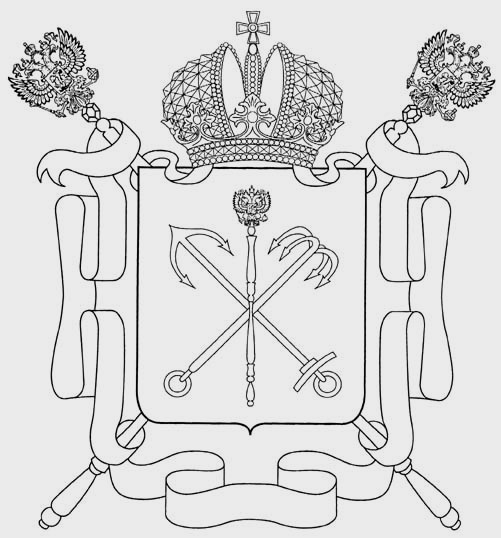 ПРАВИТЕЛЬСТВО САНКТ – ПЕТЕРБУРГАКОМИТЕТ ПО СОЦИАЛЬНОЙПОЛИТИКЕ САНКТ-ПЕТЕРБУРГАСАНКТ-ПЕТЕРБУРГСКОЕ ГОСУДАРСТВЕННОЕБЮДЖЕТНОЕ СТАЦИОНАРНОЕ УЧРЕЖДЕНИЕСОЦИАЛЬНОГО ОБСЛУЖИВАНИЯ«ПСИХОНЕВРОЛОГИЧЕСКИЙ ИНТЕРНАТ № 1»197720, г. Санкт-Петербург, г. Зеленогорск,ул. Мира, дом 6тел. (812)433-88-80, факс: (812) 433-88-81ОКПО 03155795  ОКОНХ 91800ИНН/КПП  7825065611/784301001ПРАВИТЕЛЬСТВО САНКТ – ПЕТЕРБУРГАКОМИТЕТ ПО СОЦИАЛЬНОЙПОЛИТИКЕ САНКТ-ПЕТЕРБУРГАСАНКТ-ПЕТЕРБУРГСКОЕ ГОСУДАРСТВЕННОЕБЮДЖЕТНОЕ СТАЦИОНАРНОЕ УЧРЕЖДЕНИЕСОЦИАЛЬНОГО ОБСЛУЖИВАНИЯ«ПСИХОНЕВРОЛОГИЧЕСКИЙ ИНТЕРНАТ № 1»197720, г. Санкт-Петербург, г. Зеленогорск,ул. Мира, дом 6тел. (812)433-88-80, факс: (812) 433-88-81ОКПО 03155795  ОКОНХ 91800ИНН/КПП  7825065611/784301001ПРАВИТЕЛЬСТВО САНКТ – ПЕТЕРБУРГАКОМИТЕТ ПО СОЦИАЛЬНОЙПОЛИТИКЕ САНКТ-ПЕТЕРБУРГАСАНКТ-ПЕТЕРБУРГСКОЕ ГОСУДАРСТВЕННОЕБЮДЖЕТНОЕ СТАЦИОНАРНОЕ УЧРЕЖДЕНИЕСОЦИАЛЬНОГО ОБСЛУЖИВАНИЯ«ПСИХОНЕВРОЛОГИЧЕСКИЙ ИНТЕРНАТ № 1»197720, г. Санкт-Петербург, г. Зеленогорск,ул. Мира, дом 6тел. (812)433-88-80, факс: (812) 433-88-81ОКПО 03155795  ОКОНХ 91800ИНН/КПП  7825065611/784301001ПРАВИТЕЛЬСТВО САНКТ – ПЕТЕРБУРГАКОМИТЕТ ПО СОЦИАЛЬНОЙПОЛИТИКЕ САНКТ-ПЕТЕРБУРГАСАНКТ-ПЕТЕРБУРГСКОЕ ГОСУДАРСТВЕННОЕБЮДЖЕТНОЕ СТАЦИОНАРНОЕ УЧРЕЖДЕНИЕСОЦИАЛЬНОГО ОБСЛУЖИВАНИЯ«ПСИХОНЕВРОЛОГИЧЕСКИЙ ИНТЕРНАТ № 1»197720, г. Санкт-Петербург, г. Зеленогорск,ул. Мира, дом 6тел. (812)433-88-80, факс: (812) 433-88-81ОКПО 03155795  ОКОНХ 91800ИНН/КПП  7825065611/784301001ПРАВИТЕЛЬСТВО САНКТ – ПЕТЕРБУРГАКОМИТЕТ ПО СОЦИАЛЬНОЙПОЛИТИКЕ САНКТ-ПЕТЕРБУРГАСАНКТ-ПЕТЕРБУРГСКОЕ ГОСУДАРСТВЕННОЕБЮДЖЕТНОЕ СТАЦИОНАРНОЕ УЧРЕЖДЕНИЕСОЦИАЛЬНОГО ОБСЛУЖИВАНИЯ«ПСИХОНЕВРОЛОГИЧЕСКИЙ ИНТЕРНАТ № 1»197720, г. Санкт-Петербург, г. Зеленогорск,ул. Мира, дом 6тел. (812)433-88-80, факс: (812) 433-88-81ОКПО 03155795  ОКОНХ 91800ИНН/КПП  7825065611/784301001ПРАВИТЕЛЬСТВО САНКТ – ПЕТЕРБУРГАКОМИТЕТ ПО СОЦИАЛЬНОЙПОЛИТИКЕ САНКТ-ПЕТЕРБУРГАСАНКТ-ПЕТЕРБУРГСКОЕ ГОСУДАРСТВЕННОЕБЮДЖЕТНОЕ СТАЦИОНАРНОЕ УЧРЕЖДЕНИЕСОЦИАЛЬНОГО ОБСЛУЖИВАНИЯ«ПСИХОНЕВРОЛОГИЧЕСКИЙ ИНТЕРНАТ № 1»197720, г. Санкт-Петербург, г. Зеленогорск,ул. Мира, дом 6тел. (812)433-88-80, факс: (812) 433-88-81ОКПО 03155795  ОКОНХ 91800ИНН/КПП  7825065611/784301001ПРАВИТЕЛЬСТВО САНКТ – ПЕТЕРБУРГАКОМИТЕТ ПО СОЦИАЛЬНОЙПОЛИТИКЕ САНКТ-ПЕТЕРБУРГАСАНКТ-ПЕТЕРБУРГСКОЕ ГОСУДАРСТВЕННОЕБЮДЖЕТНОЕ СТАЦИОНАРНОЕ УЧРЕЖДЕНИЕСОЦИАЛЬНОГО ОБСЛУЖИВАНИЯ«ПСИХОНЕВРОЛОГИЧЕСКИЙ ИНТЕРНАТ № 1»197720, г. Санкт-Петербург, г. Зеленогорск,ул. Мира, дом 6тел. (812)433-88-80, факс: (812) 433-88-81ОКПО 03155795  ОКОНХ 91800ИНН/КПП  7825065611/784301001ПРАВИТЕЛЬСТВО САНКТ – ПЕТЕРБУРГАКОМИТЕТ ПО СОЦИАЛЬНОЙПОЛИТИКЕ САНКТ-ПЕТЕРБУРГАСАНКТ-ПЕТЕРБУРГСКОЕ ГОСУДАРСТВЕННОЕБЮДЖЕТНОЕ СТАЦИОНАРНОЕ УЧРЕЖДЕНИЕСОЦИАЛЬНОГО ОБСЛУЖИВАНИЯ«ПСИХОНЕВРОЛОГИЧЕСКИЙ ИНТЕРНАТ № 1»197720, г. Санкт-Петербург, г. Зеленогорск,ул. Мира, дом 6тел. (812)433-88-80, факс: (812) 433-88-81ОКПО 03155795  ОКОНХ 91800ИНН/КПП  7825065611/784301001ПРАВИТЕЛЬСТВО САНКТ – ПЕТЕРБУРГАКОМИТЕТ ПО СОЦИАЛЬНОЙПОЛИТИКЕ САНКТ-ПЕТЕРБУРГАСАНКТ-ПЕТЕРБУРГСКОЕ ГОСУДАРСТВЕННОЕБЮДЖЕТНОЕ СТАЦИОНАРНОЕ УЧРЕЖДЕНИЕСОЦИАЛЬНОГО ОБСЛУЖИВАНИЯ«ПСИХОНЕВРОЛОГИЧЕСКИЙ ИНТЕРНАТ № 1»197720, г. Санкт-Петербург, г. Зеленогорск,ул. Мира, дом 6тел. (812)433-88-80, факс: (812) 433-88-81ОКПО 03155795  ОКОНХ 91800ИНН/КПП  7825065611/784301001ПРАВИТЕЛЬСТВО САНКТ – ПЕТЕРБУРГАКОМИТЕТ ПО СОЦИАЛЬНОЙПОЛИТИКЕ САНКТ-ПЕТЕРБУРГАСАНКТ-ПЕТЕРБУРГСКОЕ ГОСУДАРСТВЕННОЕБЮДЖЕТНОЕ СТАЦИОНАРНОЕ УЧРЕЖДЕНИЕСОЦИАЛЬНОГО ОБСЛУЖИВАНИЯ«ПСИХОНЕВРОЛОГИЧЕСКИЙ ИНТЕРНАТ № 1»197720, г. Санкт-Петербург, г. Зеленогорск,ул. Мира, дом 6тел. (812)433-88-80, факс: (812) 433-88-81ОКПО 03155795  ОКОНХ 91800ИНН/КПП  7825065611/784301001